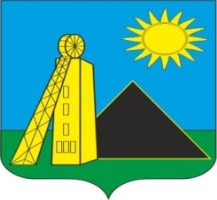 РОССИЙСКАЯ ФЕДЕРАЦИЯ                                                      АДМИНИСТРАЦИЯ                                                                    УГЛЕРОДОВСКОГО ГОРОДСКОГО ПОСЕЛЕНИЯ  КРАСНОСУЛИНСКИЙ РАЙОН                                                                       РОСТОВСКАЯ ОБЛАСТЬ                                       ПОСТАНОВЛЕНИЕ 29.10.2020 г.                                      	 №128                                  р.п. УглеродовскийО внесении изменений в постановление от 21.01.2020 № 17 «Об утверждении плана - графика размещения заказов на поставки товаров, выполнения работ, оказания услуг для муниципальных нужд в 2020 году» В целях эффективности использования бюджетных средств и организации работы по размещению заказов на право заключения муниципальных контрактов в 2020 году в соответствии с требованиями Федерального закона от 05 апреля 2013 года № 44-ФЗ ««О контрактной системе в сфере закупок товаров, работ, услуг для обеспечения государственных и муниципальных нужд», Администрация Углеродовского городского  поселенияПОСТАНОВЛЯЕТ:Утвердить План-график размещения заказов на поставки товаров, выполнение работ, оказание услуг для муниципальных нужд администрации Углеродовского городского поселения согласно Приложению.Настоящее постановление опубликовать на официальном сайте Администрации Углеродовского городского поселения в сети «Интернет».Настоящее постановление вступает в силу со дня его подписания. Глава Администрации Углеродовского городского поселения                                               С.Г.ИльяевПриложение: план-график закупок размещен на официальном сайте ЕИС.